School Sports Premium Funding 2019-20Vision: ALL pupils leaving primary school physically literate and with the knowledge, skills and motivation necessary to equip them for a healthy, active lifestyle and lifelong participation in physical activity and sport.Objective: To achieve self-sustaining improvement in the quality of PE and sport in primary schools against 5 key indicators:1. The engagement of all pupils in regular physical activity – kick-starting healthy active lifestyles2. The profile of PE and sport being raised across the school as a tool for whole school improvement3. Increased confidence, knowledge and skills of all staff in teaching PE and sport4. Broader experience of a range of sports and activities offered to all pupils5. Increased participation in competitive sportPlease see below how we have allocated our Sport Premium FundingIn order for Hugh Joicey First School Ford to achieve this objective we have been given the following funding. The table explains how we have allocated the money and the impact it is having on the pupils.
Completed by:	 Zoe Turner		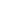 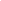 Date:		 10/10/2019	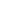 Review Date:	 20/07/2020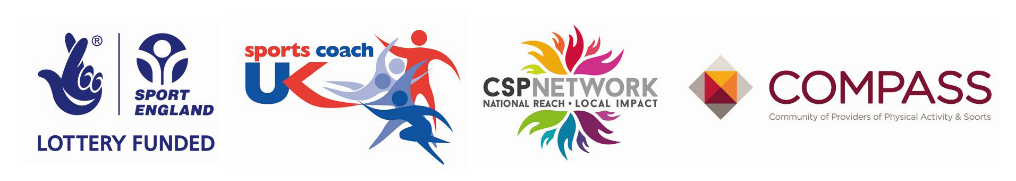 Academic Year:
2019/2020Academic Year:
2019/2020Total fund allocated:
£16, 539.00Total fund allocated:
£16, 539.00PE and Sport Premium Key Outcome IndicatorSchool Focus/ planned Impact on pupilsActions to AchievePlanned FundingActual FundingEvidenceActual Impact (following Review) on pupilsSustainability/ Next Steps1. The engagement of all pupils in regular physical activity – kick-starting healthy active lifestylesAll children participating in active English and Maths lessons at least twice a week. Also including active learning throughout the curriculum.Encourage a greater level of physical activity throughout the school day.Purchase of Active Maths resource.ZT to teach 0.3 timetable a week  as CPD for teachers.Provide Game of the week Purchase construction equipment to use during play times. £645£2000£200£645£9000 + NI£11,000 altogether£2000Physical activities are being taught at least twice a week for English and Maths in all classes.Once -ZTOnce - FB/FJ/ACZT is providing a game of the week for teachers to use in lessons  to maintain Active learning throughout the week.Construction equipment purchased and used during playtimes.Physical activities are being taught once a week to all classes by ZTAC is teaching Active Maths and English regularly and more than once a week.FB and FJ are teaching active lessons occasionally.Game of the week has been provided but not used by  all teachers.Active English resource has not been purchased  due to other  free resources being produced by ZT, which allowed for better use of funding elsewhere.Construction equipment has not been purchased.Monitor teaching of Active lessons by FB and FJ to ensure it is taught regularly at least once a week by each teacher.Discuss with FB and FJ which resources and support they feel they need to maintain this.Encourage AC to support FB and FJ  with active teaching when ZT is not in school.Encourage active teaching in other  foundation subjects.Purchase playtime construction equipment using remaining funding for 2019/20.2. The profile of PE and sport being raised across the school as a tool for whole school improvementEngaging all children in writing and mental maths.ZT to teach Active lessons to encourage teachers to  use PE as a tool to engage all children in writing and maths activities.Rewards given for School Games Values across maths and english lessons. £2000as aboveZT teaching maths and english lessons using pe as foundation of the lessons. CPD for teachers from  ZTSchool Games Values  wristbands given in achievement assembly for values displayed through maths and english lessons.Teaching of Active Maths and Active English has taken place weekly by ZT while providing CPD for teachers alongside.School Games Values wrist bands have been used as rewards which was really effective. We have now run out of them are are struggling to source new ones.ZT to continue to provide CPD to teachers .Use CPD to broaden AC Active teaching strategies and activities.Use CPD to support FB and FJ with Active teaching strategies and discuss how to meet their needs in order to teach Active learning activities on a regular basis/every week to their own class independently.ZT to source alternative wristbands or rewards to provide  recognition for displaying School Games Values.3. Increased confidence, knowledge and skills of all staff in teaching PE and sportImprove the quality of teaching and learning in PEZT to teach High Quality PE lessons  as CPD for teachers.ZT  and teachers to assess children’s progress during PE lessons. £4000As aboveTeachers teaching sports with confidence and in depth knowledge. Pupils skills developing in PE lessons.Assessment of children’s progress in PE.General confidence of all staff in teaching PE has risen.  Pupils ‘skills are developing and are to a high standard across the whole school.Pupils’ progress has been monitored across the whole school.ZT to focus on teachers’ needs in order for them to make  further progress with teaching PE confidently.ZT to provide a survey for the teachers, to identify areas for development within PE teaching.ZT to use CPD time during PE lessons to record pupil progress for individual children, who are underachieving.4. Broader experience of a range of sports and activities offered to all pupilsProvide opportunities to learn news skills and sports.Provide coaches to teach specific sports skills.Workshops for new sports/activities.Employ Noel to teach Gymnastics lessons and club.Employ Dougie to teach Rugby lessons and club£1000£1000£250 skipping£1000Dance, skateboarding, etc. workshops taking place. One each term.New sports clubs offered to children.Gym and rugby lessons and clubs taking place.Multiskills, playground games and ball games clubs were all provided as after school clubs, in addition to rugby and gymnastics.Noel and Dougie taught gymnastics and rugby lessons to all children and provided CPD  for  all teachers.Yoga and skateboarding workshops were  cancelled due to Covid-19.Continue to provide a wide variety of new clubs for children to enjoy.Organise skateboarding and yoga workshops for 2020/21.5. Increased participation in competitive sportParticipate in a broader range of sports competitions between partnership schools - Norham, Lowick and Ford.ZT to organise a festival between partnership schools once a term.Personal Best competitions held in school.Increased intra school competitions.Provide transport to Competitions including School Games.Resources for PE lessons and active playtimesOutdoor learning - orienteering and teambuilding£500£500£1000£3000£500£1000£300Partnership festivals once a term.Personal best activities introduced into active maths and english lessons.Intra school competitions once a term.Transport provided to attend sports competitions.Partnership festivals were organised including Skipping, and cross country running . Only the skipping festival went ahead due to Covid-19.Personal best activities are used consistently with all classes and in all active maths and English lessons .An Intra school  cross country running competition took place and a sports day/multiskills event is planned for summer term.Discuss with partnership schools to see if they would like to continue  with partnership festivals next year.Continue to use and encourage  teachers to use personal best activities in active lessons.Increase the number of intra-school competitions to one every half term next year, including running, multiskills, orienteering, boule, golf,.Total Expenditure - £16, 695Total Expenditure - £16, 695Total Expenditure - £16, 695Total Expenditure - £16, 695Total Expenditure - £16, 695Total Expenditure - £16, 695Total Expenditure - £16, 695Total Expenditure - £16, 695